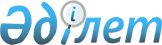 О внесении изменении в некоторые решения районного маслихата
					
			Утративший силу
			
			
		
					Решение Сырдарьинского районного маслихата Кызылординской области от 20 марта 2012 года № 36. Зарегистрировано Департаментом юстиции Кызылординской области 18 апреля 2012 года № 10-8-173. Утратило силу решением Сырдарьинского районного маслихата Кызылординской области от 26 ноября 2015 года № 343      Сноска. Утратило силу решением Сырдарьинского районного маслихата Кызылординской области от 26.11.2015 № 343 (вводится в действие по истечении десяти календарных дней после дня первого официального опубликования).

      Примечание РЦПИ:

      В тексте сохранена авторская орфография и пунктуация.

      В соответствии с Законом Республики Казахстан от 23 января 2001 года "О местном государственном управлении и самоуправлении в Республике Казахстан", статьей 43-1 Закона Республики Казахстан от 24 марта 1998 года "О нормативных правовых актах" районный маслихат РЕШИЛИ:

      1. Внести в решение внеочередной ХХХХІІ сессии районного маслихата от 30 ноября 2011 года N 361 "Об установлении единых ставок фиксированного налога по Сырдарьинскому району на единицу объекта налогооблажения в месяц" (зарегистрировано в Реестре государственной регистрации нормативных правовых актов за номером N 10-8-161 от 23 декабря 2011 года, опубликовано в газете "Тіршілік тынысы" от 09 января 2012 года N 2); решение внеочередной ХХХХІІ сессии районного маслихата от 30 ноября 2011 года N 362 "Об установлении стоимости разовых талонов" (зарегистрировано в Реестре государственной регистрации нормативных правовых актов за номером N 10-8-162 от 23 декабря 2011 года, опубликовано в газете "Тіршілік тынысы" от 13 января 2012 года N 3-4); решение внеочередной ХХХХІІ сессии районного маслихата от 30 ноября 2011 года N 363 "О ставках земельного налога" (зарегистрировано в Реестре государственной регистрации нормативных правовых актов за номером N 10-8-163 от 23 декабря 2011 года, опубликовано в газете "Тіршілік тынысы" от 09 января 2012 года N 2) следующее изменение:

      В вышеназванных решениях гриф согласования изложить в следующей редакции:

      "Начальник налогового управления по Сырдарьинскому району Налогового Департамента Кызылординской области Налогового Комитета Министерства Финансов Республики Казахстан".

      2. Настоящее решение вводится в действие со дня первого официального опубликования.


					© 2012. РГП на ПХВ «Институт законодательства и правовой информации Республики Казахстан» Министерства юстиции Республики Казахстан
				
      Председатель

      очередной ІV сессии

      районного маслихата

И. Абдукаликов

      Секретарь

      районного маслихата

Б. Маншарипов
